Лист согласованияОценочные материалы (оценочные средства) Рассмотрены и одобрены на заседании учебно-научного подразделения «Название» протокол № ___ от «___» _________ 20__ г Разработчик (и)должность, степень, звание    ____________ И.О.Ф.                                                                                        подпись «___» ___________ 20__ г.Руководитель УНП, ответственного за разработку ОМ (ОС)(зав. кафедрой/директор института) ____________ И.О.Ф.                                                                                        подпись  «___» ___________ 20__ г.Рассмотрены и одобрены на заседании учебно-научного подразделения «Название» протокол № ___ от «___» _________ 20__ г Руководитель УНП, ответственного за реализацию ОПОП(зав. кафедрой/директор института) ____________ И.О.Ф.                                                                                       подпись  «___» ___________ 20__ г.Рассмотрены и одобрены на заседании научно-методического совета по УГН (С) ХХ.ХХ.ХХ «Название» протокол № ___ от «___» _________ 20__ г Председатель НМС по УГН (С) _____________ И.О.Ф.                                                                                            подпись «___» _____________ 20__ г.1. Паспорт компетенций, формируемых в результате освоения дисциплины (модуля), практикиТаблица 1.1. Формирование компетенций в процессе изучения дисциплины 2. Показатели и критерии оценивания уровня сформированности компетенции и уровня освоения дисциплины в целом Оценивание результатов обучения по дисциплине осуществляется в соответствии с Положением о текущем контроле и промежуточной аттестации обучающихся. По дисциплине предусмотрены следующие виды контроля: текущий контроль (осуществление контроля всех видов аудиторной и внеаудиторной деятельности обучающегося с целью получения первичной информации о ходе усвоения отдельных элементов содержания дисциплины); диагностическое дисциплинарное тестирование, промежуточная аттестация (оценивается уровень и качество подготовки по дисциплине в целом). Текущий контроль в семестре проводится с целью обеспечения своевременной обратной связи, для коррекции обучения, активизации самостоятельной работы обучающихся. Текущий контроль служит для оценки объёма и уровня усвоения обучающимся учебного материала одного или нескольких разделов дисциплины в соответствии с её рабочей программой и определяется результатами текущего контроля знаний обучающихся.Текущий контроль успеваемости предусматривает оценивание хода освоения дисциплины: теоретических основ и практической части.Текущий контроль для обучающихся очной формы обучения осуществляется …(от 2 до 8). раз в семестр и предполагает начисление баллов за выполнение различных видов работ. Результаты текущего контроля подводятся по соответствующей шкале (таблица 2.1).При обучении по заочной форме обучения выполнение всех форм работ, предусмотренных учебным планом и рабочей программой в течении семестра, является допуском к промежуточной аттестации. Промежуточная аттестация по дисциплине «…» проводится в форме экзамена / зачета. В таблицах 2.1, приведено весовое распределение баллов.Таблица 2.1. Распределение баллов по дисциплине (очная, очно-заочная формы обучения) Итоговое количество баллов по результатам промежуточной аттестации с формой контроля зачет: менее 61 балла – не зачтено; более 61 балла – зачтено.Итоговое количество баллов по результатам промежуточной аттестации с формой контроля экзамен, зачет с оценкой: менее 61 балла – неудовлетворительно; 61–75 баллов – удовлетворительно; 76–90 баллов – хорошо; 91–100 баллов ‒ отлично.Таблица 2.1.1 Распределение баллов по дисциплине (заочная форма обучения) Экзамен является формой итоговой оценки качества освоения обучающимся образовательной программы по дисциплине в целом или по разделу дисциплины. По результатам экзамена обучающемуся выставляется оценка «отлично», «хорошо», «удовлетворительно», или «неудовлетворительно».Оценка «отлично» (91-100 баллов) выставляется обучающемуся, если:- обучающийся набрал по текущему контролю необходимые и достаточные баллы для выставления оценки автоматом (для студентов очной формы обучения);- обучающийся знает, понимает основные положения дисциплины, демонстрирует умение применять их для выполнения задания, в котором нет явно указанных способов решения;- обучающийся анализирует элементы, устанавливает связи между ними, сводит их в единую систему, способен выдвинуть идею, спроектировать и презентовать свой проект (решение);- ответ обучающегося по теоретическому и практическому материалу, содержащемуся в вопросах экзаменационного билета, является полным, и удовлетворяет требованиям программы дисциплины;- обучающийся продемонстрировал свободное владение концептуально-понятийным аппаратом, научным языком и терминологией соответствующей дисциплины;- на дополнительные вопросы преподавателя обучающийся дал правильные ответы. Компетенция сформирована на высоком уровне.Оценка «хорошо» (76-90 баллов) выставляется обучающемуся, если:- обучающийся набрал по текущему контролю необходимые и достаточные баллы для выставления оценки автоматом (для студентов очной формы обучения);- обучающийся знает, понимает основные положения дисциплины, демонстрирует умение применять их для выполнения задания, в котором нет явно указанных способов решения; анализирует элементы, устанавливает связи между ними;- ответ по теоретическому материалу, содержащемуся в вопросах экзаменационного билета, является полным, или частично полным и удовлетворяет требованиям программы, но не всегда дается точное, уверенное и аргументированное изложение материала;- на дополнительные вопросы преподавателя обучающийся дал правильные ответы;- обучающийся продемонстрировал владение терминологией соответствующей дисциплины.Компетенция сформирована на среднем уровне.Оценка «удовлетворительно» (61-75 баллов) выставляется обучающемуся, если:- обучающийся набрал по текущему контролю необходимые и достаточные баллы для выставления оценки автоматом (для студентов очной формы обучения);- обучающийся знает и воспроизводит основные положения дисциплины в соответствии с заданием, применяет их для выполнения типового задания в котором очевиден способ решения;- обучающийся продемонстрировал базовые знания важнейших разделов дисциплины и содержания лекционного курса;- у обучающегося имеются затруднения в использовании научно-понятийного аппарата в терминологии курса;- несмотря на недостаточность знаний, обучающийся имеется стремление логически четко построить ответ, что свидетельствует о возможности последующего обучения.Компетенция сформирована на базовом уровне.Оценка «неудовлетворительно» (менее 61 балла) выставляется обучающемуся, если:- обучающийся имеет представление о содержании дисциплины, но не знает основные положения (темы, раздела, закона и т.д.), к которому относится задание, не способен выполнить задание с очевидным решением, не владеет навыками анализа и синтеза;- у обучающегося имеются существенные пробелы в знании основного материала по дисциплине;- в процессе ответа по теоретическому материалу, содержащемуся в вопросах экзаменационного билета, допущены принципиальные ошибки при изложении материала.Компетенция не сформирована.Зачет является формой оценки качества освоения обучающимся образовательной программы по дисциплине. По результатам зачета обучающемуся выставляется оценка «зачтено» или «не зачтено».Оценка «зачтено» выставляется на зачете обучающемуся, если:- обучающийся очной формы обучения набрал по текущему контролю необходимые и достаточные баллы для выставления оценки «автоматом»;- обучающийся знает и воспроизводит основные положения дисциплины в соответствии с заданием, применяет их для выполнения типового задания, в котором очевиден способ решения;- обучающийся продемонстрировал базовые знания, умения и навыки важнейших разделов программы и содержания лекционного курса;- у обучающегося не имеется затруднений в использовании научно-понятийного аппарата в терминологии курса, а если затруднения имеются, то они незначительные;- на дополнительные вопросы преподавателя обучающийся дал правильные, или частично правильные ответы.Компетенции или их части сформированы на базовом уровне.Оценка «не зачтено» ставится на зачете обучающемуся, если:- обучающийся имеет представление о содержании дисциплины, но не знает основные положения (темы, раздела, закона и т.д.), к которому относится задание, не способен выполнить задание с очевидным решением, не владеет навыками анализа и синтеза научно-технических данных;- имеются существенные пробелы в знании основного материала по программе курса;- в процессе ответа на вопросы зачета, допущены принципиальные ошибки при изложении материала;- имеются систематические пропуски обучающегося занятий по неуважительным причинам.3 Контрольные задания для оценки качества образования обучающихся, характеризующего этапы формирования компетенций в процессе освоения образовательной программы 3.1 Лабораторная работа в форме отчета, защита отчета по контрольным вопросам к лабораторной работе в форме собеседования.Лабораторная работа – это один из основных видов работ обучающихся и важный этап их профессиональной подготовки. Основными целями лабораторной работы являются: расширение и углубление знаний обучающихся, выработка умений и навыков самостоятельно выполнять эксперименты, выработка приемов и навыков в анализе теоретического и практического материала, использования известных закономерностей и статистической обработке экспериментального материала, его аналитического и графического представления, а также обучение логично, правильно, ясно, последовательно и кратко излагать свои мысли в письменном виде. Обучающийся, со своей стороны, при выполнении лабораторной работы должен показать умение работать с литературой, давать сравнительный анализ известных экспериментальных данных по теме лабораторной работы, обрабатывать массив экспериментальных данных и, главное, – правильно интерпретировать полученные результаты.Студентам в процессе оформления отчета лабораторной работы необходимо выполнить ряд требований:  1. Отчеты по лабораторным работам оформляются в стандартной тетради (12-18 листов), либо на отдельных листах в клетку. 2. Текст должен быть написан грамотно от руки. Аккуратным почерком.3. На первом листе отчета должны быть указаны: номер работы, название, цель. Далее приводится краткий теоретический материал по теме (термины, понятия, эскизы оборудования и деталей), этапы выполнения работы.4. Полученные экспериментальные данные представляются в виде таблиц и/или графического материала, обрабатываются с помощью статистических методов. 5. Лабораторной работой предусмотрены краткие ответы на контрольные вопросы, которые могут быть по решению преподавателяВыполнение лабораторных работ, оформление отчета к лабораторным работам, включающим краткий теоретический материал, результаты лабораторной работы, их анализ и представление, защита в форме собеседования по контрольным вопросам к лабораторной работе.Перечень контрольных вопросов для защиты лабораторных работ приведен в соответствующих методических указаниях по их выполнению в конце каждой лабораторной работы.Критерии оценки:Отчет рассматривается как критерий оценки только при выполнении студентом лабораторной работы. Студент не допускается к защите лабораторной работы без ее выполнения и/или при отсутствии отчета. Всего в каждую контрольную точку (тематический блок) входят по две лабораторные работы, каждая их которых оценивается по вышеприведенной шкале в 3 балла, следовательно, в каждую контрольную точку (тематический блок)  студент может получить максимум 6 баллов за лабораторные работы.3.2 Выполнение практической работы При выполнении практических работ каждому обучающемуся необходимо разработать маршрутно-операционный технологический процесс изготовления детали, представленной на эскизе (преподаватель выдает эскиз детали с указанием материала детали и типа производства на первом практическом занятии).В ходе практических занятий обучающимся рекомендуется применять следующую последовательность: преподаватель дает пояснения выполнения каждого этапа работы с выполнением поясняющих эскизов и схем на доске. Затем обучающиеся выполняют этот этап проектирования технологического процесса применительно к своему индивидуальному заданию. Преподаватель осуществляет контроль самостоятельной работы обучающихся и консультирование по наиболее сложным работам, вызывающим у обучающихся затруднения. В случае, если обучающийся не выполнил требуемый объем работы (этап проектирования технологического процесса), который объяснялся на практическом занятии, то он должен закончить эту работу самостоятельно, вне времени практического занятия, получая, при необходимости, дополнительную консультацию преподавателя.Критерии оценки практической работыПо результатам выполнения практической работы … баллов выставляется, если работа выполнена правильно и  в полном объеме, студент активно работает в течение всего практического занятия, дает полные ответы на вопросы преподавателя в соответствии с планом практического занятия и показывает при этом глубокое владение соответствующей литературой по рассматриваемым вопросам, способен выразить собственное отношение к данной проблеме, проявляет умение самостоятельно и аргументировано излагать материал, анализировать факты, делать самостоятельные обобщения и выводы.По результатам выполнения практической работы … баллов выставляется, если работа выполнена правильно и  в полном объеме, студент активно работает в течение всего практического занятия, дает полные ответы на вопросы преподавателя в соответствии с планом практического занятия и показывает при этом глубокое владение соответствующей литературой по рассматриваемым вопросам, способен выразить собственное отношение к данной проблеме, проявляет умение самостоятельно и аргументировано излагать материал, анализировать факты, делать самостоятельные обобщения и выводы, но допускает неточности в ответах.По результатам выполнения практической работы … баллов выставляется, если работа выполнена правильно и в полном объеме, студент активно работает в течение практического занятия, дает практически полные ответы на вопросы преподавателя, изложение материала логическое, обоснованное фактами, освещение вопросов завершено выводами, студент обнаружил умение анализировать факты, а также выполнять учебные задания. Но в ответах допущены неточности, некоторые незначительные ошибки, имеются погрешности оформления работы.По результатам выполнения практической работы … баллов выставляется, если работа выполнена правильно, практически в полном объеме, студент активно работает в течение практического занятия, дает практически полные ответы на вопросы преподавателя, изложение материала логическое, обоснованное выводами, студент обнаружил умение анализировать факты, а также выполнять учебные задания. Но в ответах допущены неточности, некоторые незначительные ошибки, освещение вопросов не всегда завершено выводами, имеет место недостаточная аргументированность при изложении материала, имеются погрешности оформления работы.По результатам выполнения практической работы … баллов выставляется в том случае, когда работа выполнена с незначительными неточностями, практически в полном объеме, студент в целом овладел содержанием вопросов по данной теме, обнаруживает знание лекционного материала и учебной литературы, пытается анализировать факты, делать выводы и решать задачи. Но на занятии ведет себя пассивно, отвечает только по вызову преподавателя, дает неполные ответы на вопросы, работа оформлена неаккуратно.По результатам выполнения практической работы… баллов выставляется в том случае, когда работа выполнена неаккуратно, с неточностями и не в полном объеме, но студент в целом овладел содержанием вопросов по данной теме, обнаруживает знание лекционного материала и учебной литературы, пытается анализировать факты, делать выводы и решать задачи. При этом на занятии ведет себя пассивно, отвечает только по вызову преподавателя, дает неполные ответы на вопросы, допускает ошибки при освещении теоретического материала.По результатам выполнения практической работы … и менее баллов выставляется в случае, когда студент обнаружил несостоятельность осветить вопрос, либо вопрос раскрыт неправильно, бессистемно, с грубыми ошибками, при этом отсутствуют понимание основной сути вопроса, выводы, обобщения.3.3 Контрольная работаКонтрольная работа - письменная работа, выполняемая по дисциплине, в рамках которой раскрываются определенные условием вопросы с целью оценки качества усвоения студентами отдельных, наиболее важных разделов, тем и проблем изучаемой дисциплины.Основными целями написания контрольной работы являются: расширение и углубление знаний обучающихся, выработка приемов и навыков в анализе теоретического и практического материала, а также обучение логично, правильно, ясно, последовательно и кратко излагать свои мысли в письменном виде. Обучающийся, со своей стороны, при выполнении контрольной работы должен показать умение работать с литературой, давать анализ соответствующих источников, аргументировать сделанные в работе выводы и, главное, – раскрыть заданную тему теоретического вопроса и правильно выполнить практические задания. Контрольная работа включает три задания: теоретический вопрос и два практических задания. Вариант задания для выполнения контрольной работы выбирается в соответствии с номером студента в списке группы. Контрольная работа оформляется на листах формата А4 в соответствии с ГОСТ 2.105-95.Первое задание – письменный ответ на теоретический вопрос, который выбирается из списка вопросов для контрольной работы.Второе задание – выполнить …. Третье задание - разработать ….Если содержание контрольной работы отвечает предъявляемым требованиям, то она допускается к защите. При неудовлетворительном выполнении контрольной работы она возвращается студенту на доработку.Преподаватель пишет рецензию на контрольную работу, указывая основные замечания, которые студент должен учесть при подготовке и сдаче зачета/экзамена. По контрольной работе проводится устный опрос (зачет контрольной работы), после которого студент приступает к сдаче зачета/экзамена по дисциплине.Перечень вопросов для контрольной работы:Критерии оценки3.4 Тестовые заданияДля оценки качества образования обучающихся по дисциплине в течении семестра, (на промежуточной аттестации, в качестве диагностической работы) применяются тестовые задания. По завершении изучения дисциплины в обязательном порядке проводится диагностическое дисциплинарное тестирование (в случае если дисциплина реализуется в течение нескольких семестров, как правило, диагностическое дисциплинарное тестирование проводится в конце каждого семестра).  Комплект тестовых заданий по дисциплине «…….» в полном объеме размещен в приложении к Рабочей программе дисциплины. 	Критерии оценки тестовых заданий	Диагностический дисциплинарный тест состоит из 70 заданий, которые проверяют уровень освоения компетенций обучающегося. В каждом тематическом блоке (контрольной точке) по 35 тестовых заданий.При тестировании каждому обучающемуся предлагается 30 тестовых заданий по 15 открытого и закрытого типов разных уровней сложности.За правильный ответ тестового задания обучающийся получает 1 условный балл, за неправильный ответ – 0 баллов. По окончании тестирования, система автоматически определяет «заработанный итоговый балл» по тесту, согласно критериям оценки Максимальная общая сумма баллов за все правильные ответы составляет – 100 баллов – для диагностического дисциплинарного тестирования и по 50 баллов – для каждого из двух тематических блоков. Тест успешно пройден, если обучающийся правильно ответил на 70% тестовых заданий (61 балл).На прохождение тестирования, включая организационный момент, обучающимся отводится не более  40  минут. На каждое тестовое задание в среднем по 1 минуте.Обучающемуся предоставляется одна попытка для прохождения компьютерного тестирования.3.5 Устный опрос Устный опрос - средство контроля усвоения учебного материала темы, организованное как часть учебного занятия в виде опросно-ответной формы работы преподавателя с обучающимся по вопросам для самоконтроля, вопросам к лабораторным работам. Проводится в форме специальной беседы преподавателя со студентом на темы, связанные с изучаемой дисциплиной, для выявления объема знаний обучающихся по определенному разделу, теме и т.п.Устный опрос (вопросы для самоконтроля) Вопросы для самоконтроля, которые могут применяться и для устного опроса студентов в качестве дополнительных вопросов на практических, либо лабораторных занятиях, разработаны по каждому разделу рабочей программы и содержатся в ее приложении.  Ниже приведены примеры вопросов для самоконтроля.Примеры вопросов для самоконтроля4 Типовые материалы для экзамена (зачета)4.1 Устный вопрос экзаменационного (зачетного) билетаДля оценки компетенций обучающихся на промежуточной аттестации по данной дисциплине, применяются вопросы к экзамену (зачету), представленные ниже. Один из вопросов из перечня входит в экзаменационный билет в качестве вопроса 1 (теоретический вопрос), предполагающий устный ответ.	Вопросы к экзамену (зачету):1.2.3.Критерии оценки ответа на устный вопрос экзаменационного (зачетного) билетаУстный ответ студента по теоретическому вопросу экзаменационного (зачетного) билета по дисциплине оценивается максимум в … баллов.По результатам ответа … баллов выставляется студенту, если содержание ответа соответствует освещаемому вопросу, полностью раскрыта в ответе тема, ответ структурирован, даны правильные, аргументированные ответы на уточняющие вопросы, демонстрируется высокий уровень участия в дискуссии.По результатам ответа … баллов выставляется студенту, если содержание ответа соответствует освещаемому вопросу, полностью раскрыта в ответе тема, даны правильные, аргументированные ответы на уточняющие вопросы, но имеются неточности, при этом ответ не структурирован и демонстрируется средний уровень участия в дискуссии.По результатам ответа … баллов выставляется студенту, если содержание ответа соответствует освещаемому вопросу, но при полном раскрытии темы имеются неточности, даны правильные, но не аргументированные ответы на уточняющие вопросы, демонстрируется низкий уровень участия в дискуссии, ответ не структурирован, информация трудна для восприятия.По результатам ответа … баллов выставляется студенту, если содержание ответа соответствует освещаемому вопросу, но при полном раскрытии темы имеются неточности, демонстрируется слабое владение категориальным аппаратом, даны неправильные, не аргументированные ответы на уточняющие вопросы, участие в дискуссии отсутствует, ответ не структурирован, информация трудна для восприятия.По результатам ответа … баллов балл выставляется студенту, если содержание ответа соответствует освещаемому вопросу, но тема в ответе не полностью раскрыта, демонстрируется слабое владение категориальным аппаратом, происходит подмена понятий, даны неправильные, не аргументированные ответы на уточняющие вопросы, участие в дискуссии полностью отсутствует, ответ не структурирован, информация трудна для восприятия.При несоответствии содержания ответа, освещаемому вопросу студент получает 0 баллов.4.2 Практические задания на экзамен (зачет)Вопросы к экзамену (зачету) 2 и 3 представляют собой практические задания.Задание для экзамена (зачета) -вопрос 2 экзаменационного билета представляет собой…Например:Выполнить….   Задание для экзамена (зачета) -вопрос 3 экзаменационного (зачетного) билета представляет собой…Например:Разработать …Критерии оценки практических заданий вопросов к экзамену (зачету) По результатам выполнения одного практического задания …  баллов выставляется, если работа выполнена правильно и  в полном объеме, студент дает наглядные доказательства владения и умения выполнять практическую работу по заданным параметрам, дает полные ответы на вопросы преподавателя в соответствии с темой практического задания и показывает при этом глубокое владение соответствующей литературой по рассматриваемым вопросам, способен предложить собственное решение, проявляет умение самостоятельно и аргументировано излагать материал, анализировать исходные данные, делать самостоятельные обобщения и выводы, предлагать самостоятельные технические, либо технологические решения.По результатам выполнения практического задания … баллов выставляется, если работа выполнена правильно и в полном объеме, студент дает наглядные доказательства владения и умения выполнять практическую работу по заданным параметрам, дает практически полные ответы на вопросы преподавателя, изложение материала логическое, обоснованное справочными данными и соответствующими нормативами, освещение вопросов завершено выводами, студент обнаружил умение анализировать исходные данные, а также выполнять учебные задания. Но в выполненном задании, эскизах, устных ответах допущены неточности, некоторые незначительные ошибки, имеются погрешности оформления работы.По результатам выполнения практического задания … баллов выставляется, если работа выполнена правильно, практически в полном объеме, студент дает практически полные ответы на вопросы преподавателя, изложение материала логическое, обоснованное справочными данными и соответствующими нормативами, освещение вопросов завершено выводами, студент обнаружил умение анализировать исходные данные, а также выполнять учебные задания. Но в ответах допущены неточности, некоторые незначительные ошибки, освещение вопросов не всегда завершено выводами, имеет место недостаточная проработка технологии, эскизов наладок, имеются погрешности оформления работы.По результатам выполнения практического … баллов выставляется в том случае, когда работа выполнена с незначительными неточностями, практически в полном объеме, студент в целом овладел навыками и умениями по данной теме, обнаруживает знание лекционного материала и справочной литературы, пытается анализировать конструкторскую документацию, делать выводы и решать задачи. Но на защите контрольной работы ведет себя пассивно, дает неполные ответы на вопросы, работа оформлена неаккуратно.По результатам выполнения практического задания … баллов выставляется в том случае, когда работа выполнена неаккуратно, с неточностями и не в полном объеме, но студент в целом овладел содержанием вопросов по данной теме, обнаруживает знание лекционного материала и учебной литературы, пытается анализировать чертежи, делать выводы и решать задачи. При этом, дает неполные ответы на вопросы, допускает ошибки при освещении результатов выполненной работы.По результатам выполнения практического задания … и менее баллов выставляется в случае, когда студент обнаружил несостоятельность выполнить задание, либо задание выполнено неправильно, бессистемно, с грубыми ошибками, при этом отсутствуют понимание основной сути задания.Пример экзаменационного билета по дисциплине «…».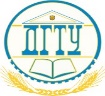 МИНИСТЕРСТВО НАУКИ И ВЫСШЕГО ОБРАЗОВАНИЯ РОССИЙСКОЙ ФЕДЕРАЦИИФЕДЕРАЛЬНОЕ ГОСУДАРСТВЕННОЕ БЮДЖЕТНОЕОБРАЗОВАТЕЛЬНОЕ УЧРЕЖДЕНИЕ ВЫСШЕГО ОБРАЗОВАНИЯ«ДОНСКОЙ ГОСУДАРСТВЕННЫЙ ТЕХНИЧЕСКИЙ УНИВЕРСИТЕТ»(ДГТУ)Факультет Кафедра    ЭКЗАМЕНАЦИОННЫЙ  БИЛЕТ  № на 20_/20_ учебный годДисциплина «           »              Зав. кафедрой    ______________________      _______________                                                                      подпись                                                         дата      АКТУАЛЬНО   НА20__/20__уч. год   _________   ____________              20__/20__уч. год  ________    __________ __                                           подпись          Ф.И.О. зав. каф.                                                   подпись               Ф.И.О. зав. каф      20__/20__уч. год   _________   ____________              20__/20__уч. год  ________    ____________                                           подпись          Ф.И.О. зав. каф                                                   подпись              Ф.И.О. зав. каф      Критерии оценки с указанием максимального количества баллов за каждый вопрос (в зависимости от формы обучения) приведены выше. Проверка качества подготовки студентов на экзаменах заканчивается выставлением отметок по принятой пятибалльной шкале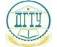 МИНИСТЕРСТВО НАУКИ И ВЫСШЕГО ОБРАЗОВАНИЯ РОССИЙСКОЙ ФЕДЕРАЦИИМИНИСТЕРСТВО НАУКИ И ВЫСШЕГО ОБРАЗОВАНИЯ РОССИЙСКОЙ ФЕДЕРАЦИИМИНИСТЕРСТВО НАУКИ И ВЫСШЕГО ОБРАЗОВАНИЯ РОССИЙСКОЙ ФЕДЕРАЦИИМИНИСТЕРСТВО НАУКИ И ВЫСШЕГО ОБРАЗОВАНИЯ РОССИЙСКОЙ ФЕДЕРАЦИИМИНИСТЕРСТВО НАУКИ И ВЫСШЕГО ОБРАЗОВАНИЯ РОССИЙСКОЙ ФЕДЕРАЦИИФЕДЕРАЛЬНОЕ ГОСУДАРСТВЕННОЕ БЮДЖЕТНОЕОБРАЗОВАТЕЛЬНОЕ УЧРЕЖДЕНИЕ ВЫСШЕГО ОБРАЗОВАНИЯ«ДОНСКОЙ ГОСУДАРСТВЕННЫЙ ТЕХНИЧЕСКИЙ УНИВЕРСИТЕТ»(ДГТУ)ФЕДЕРАЛЬНОЕ ГОСУДАРСТВЕННОЕ БЮДЖЕТНОЕОБРАЗОВАТЕЛЬНОЕ УЧРЕЖДЕНИЕ ВЫСШЕГО ОБРАЗОВАНИЯ«ДОНСКОЙ ГОСУДАРСТВЕННЫЙ ТЕХНИЧЕСКИЙ УНИВЕРСИТЕТ»(ДГТУ)ФЕДЕРАЛЬНОЕ ГОСУДАРСТВЕННОЕ БЮДЖЕТНОЕОБРАЗОВАТЕЛЬНОЕ УЧРЕЖДЕНИЕ ВЫСШЕГО ОБРАЗОВАНИЯ«ДОНСКОЙ ГОСУДАРСТВЕННЫЙ ТЕХНИЧЕСКИЙ УНИВЕРСИТЕТ»(ДГТУ)ФЕДЕРАЛЬНОЕ ГОСУДАРСТВЕННОЕ БЮДЖЕТНОЕОБРАЗОВАТЕЛЬНОЕ УЧРЕЖДЕНИЕ ВЫСШЕГО ОБРАЗОВАНИЯ«ДОНСКОЙ ГОСУДАРСТВЕННЫЙ ТЕХНИЧЕСКИЙ УНИВЕРСИТЕТ»(ДГТУ)ФЕДЕРАЛЬНОЕ ГОСУДАРСТВЕННОЕ БЮДЖЕТНОЕОБРАЗОВАТЕЛЬНОЕ УЧРЕЖДЕНИЕ ВЫСШЕГО ОБРАЗОВАНИЯ«ДОНСКОЙ ГОСУДАРСТВЕННЫЙ ТЕХНИЧЕСКИЙ УНИВЕРСИТЕТ»(ДГТУ)ОЦЕНОЧНЫЕ МАТЕРИАЛЫ (ОЦЕНОЧНЫЕ СРЕДСТВА)для проведения текущей и промежуточной аттестацииОЦЕНОЧНЫЕ МАТЕРИАЛЫ (ОЦЕНОЧНЫЕ СРЕДСТВА)для проведения текущей и промежуточной аттестацииОЦЕНОЧНЫЕ МАТЕРИАЛЫ (ОЦЕНОЧНЫЕ СРЕДСТВА)для проведения текущей и промежуточной аттестацииОЦЕНОЧНЫЕ МАТЕРИАЛЫ (ОЦЕНОЧНЫЕ СРЕДСТВА)для проведения текущей и промежуточной аттестацииОЦЕНОЧНЫЕ МАТЕРИАЛЫ (ОЦЕНОЧНЫЕ СРЕДСТВА)для проведения текущей и промежуточной аттестациипо дисциплине (модулю) или практике«___________________________________________________»для обучающихся по основной профессиональной образовательной программе«____________________________________________________»XX.XX.XX ______________________________________направление подготовки______________________________________профиль образовательной программыпо дисциплине (модулю) или практике«___________________________________________________»для обучающихся по основной профессиональной образовательной программе«____________________________________________________»XX.XX.XX ______________________________________направление подготовки______________________________________профиль образовательной программыпо дисциплине (модулю) или практике«___________________________________________________»для обучающихся по основной профессиональной образовательной программе«____________________________________________________»XX.XX.XX ______________________________________направление подготовки______________________________________профиль образовательной программыпо дисциплине (модулю) или практике«___________________________________________________»для обучающихся по основной профессиональной образовательной программе«____________________________________________________»XX.XX.XX ______________________________________направление подготовки______________________________________профиль образовательной программыпо дисциплине (модулю) или практике«___________________________________________________»для обучающихся по основной профессиональной образовательной программе«____________________________________________________»XX.XX.XX ______________________________________направление подготовки______________________________________профиль образовательной программы202_г.202_г.202_г.202_г.202_г.Индекс и наименование компетенции К-1Индекс и наименование индикатора К-1.1Уровень освоения индикатора компетенции К-1.1.1Уровень освоения компетенции К-1.1.2Уровень освоения компетенции К-1.1.3Индекс и наименование компетенции К-2Индекс и наименование индикатора К-2.1Уровень освоения компетенции К-2.1.1Уровень освоения компетенции К-2.1.2Уровень освоения компетенции К-2.1.3Уровень освоения Планируемые результаты обучения (показатели достижения результата обучения, которые обучающийся может продемонстрировать)Вид учебных занятий, работы, формы и методы обучения, способствующие формированию и развитию компетенции Контролируемые разделы и темы дисциплиныОценочные материалы (оценочные средства), используемые для оценки уровня сформированности компетенции Критерии оценивания компетенций К-1.1.1К-1.1.2К-1.1.3...Вид учебных работ по дисциплинеКоличество балловКоличество балловКоличество балловКоличество баллов1 контр. точка (тематический блок)2 контр. точка (тематический блок)..…п контр. точка (тематический блок)Вес контрольной точки (тематического блока)V1=V2=..…Vn =Текущий контроль (100 баллов)Текущий контроль (100 баллов)Текущий контроль (100 баллов)Текущий контроль (100 баллов)Текущий контроль (100 баллов)Посещение занятий, активная работа на занятияхВыполнение заданий по дисциплинеУстные ответы на практических занятияхУстные ответы на практических занятияхВыполнение письменных заданийРешение тестовых заданийРешение задачВыполнение лабораторных работ и устные ответыВыполнение дополнительных заданий(доклад, публикация статьи)….Итого количество баллов за контрольную точку (тематический блок)X1=X2=Xn =Контрольная точка=сумма баллов за контрольную точку×вес контрольной точки (КТn=Xn×Vn)          ∑КТi=max 100балловКонтрольная точка=сумма баллов за контрольную точку×вес контрольной точки (КТn=Xn×Vn)          ∑КТi=max 100балловКонтрольная точка=сумма баллов за контрольную точку×вес контрольной точки (КТn=Xn×Vn)          ∑КТi=max 100балловКонтрольная точка=сумма баллов за контрольную точку×вес контрольной точки (КТn=Xn×Vn)          ∑КТi=max 100балловКонтрольная точка=сумма баллов за контрольную точку×вес контрольной точки (КТn=Xn×Vn)          ∑КТi=max 100балловПромежуточная аттестация(100 баллов)Промежуточная аттестация(100 баллов)Промежуточная аттестация(100 баллов)Промежуточная аттестация(100 баллов)Промежуточная аттестация(100 баллов)Необходимо описать методику формирования результирующей оценки по дисциплине (форма проведения (устная, письменная), критерии получения оценки и др.)Например:1. По дисциплине проводится промежуточная аттестация в форме экзамена.Экзаменационный билет по дисциплине «…» включает в себя X вопроса. Максимальное количество баллов за экзамен составляет 100 баллов. При ответе обучающийся может получить максимальное количество баллов: за первый вопрос – XX баллов, за второй вопрос –XX баллов, за третий вопрос –XX баллов.По дисциплине проводится промежуточная аттестация в форме зачета/зачета с оценкой.Зачетный билет по дисциплине «…» включает в себя X вопроса. Максимальное количество баллов за зачет/зачет с оценкой включает в себя X вопроса. Максимальное количество баллов за зачет/зачет с оценкой составляет 100 баллов. При ответе обучающийся может получить максимальное количество баллов: за первый вопрос – XX баллов, за второй вопрос –XX баллов, за третий вопрос –XX баллов.При зачете/зачете с оценкой обучающийся должен ответить на Х вопросов для промежуточной аттестации и решить Х задач (выполнить практическое задание и т.п.).Необходимо описать методику формирования результирующей оценки по дисциплине (форма проведения (устная, письменная), критерии получения оценки и др.)Например:1. По дисциплине проводится промежуточная аттестация в форме экзамена.Экзаменационный билет по дисциплине «…» включает в себя X вопроса. Максимальное количество баллов за экзамен составляет 100 баллов. При ответе обучающийся может получить максимальное количество баллов: за первый вопрос – XX баллов, за второй вопрос –XX баллов, за третий вопрос –XX баллов.По дисциплине проводится промежуточная аттестация в форме зачета/зачета с оценкой.Зачетный билет по дисциплине «…» включает в себя X вопроса. Максимальное количество баллов за зачет/зачет с оценкой включает в себя X вопроса. Максимальное количество баллов за зачет/зачет с оценкой составляет 100 баллов. При ответе обучающийся может получить максимальное количество баллов: за первый вопрос – XX баллов, за второй вопрос –XX баллов, за третий вопрос –XX баллов.При зачете/зачете с оценкой обучающийся должен ответить на Х вопросов для промежуточной аттестации и решить Х задач (выполнить практическое задание и т.п.).Необходимо описать методику формирования результирующей оценки по дисциплине (форма проведения (устная, письменная), критерии получения оценки и др.)Например:1. По дисциплине проводится промежуточная аттестация в форме экзамена.Экзаменационный билет по дисциплине «…» включает в себя X вопроса. Максимальное количество баллов за экзамен составляет 100 баллов. При ответе обучающийся может получить максимальное количество баллов: за первый вопрос – XX баллов, за второй вопрос –XX баллов, за третий вопрос –XX баллов.По дисциплине проводится промежуточная аттестация в форме зачета/зачета с оценкой.Зачетный билет по дисциплине «…» включает в себя X вопроса. Максимальное количество баллов за зачет/зачет с оценкой включает в себя X вопроса. Максимальное количество баллов за зачет/зачет с оценкой составляет 100 баллов. При ответе обучающийся может получить максимальное количество баллов: за первый вопрос – XX баллов, за второй вопрос –XX баллов, за третий вопрос –XX баллов.При зачете/зачете с оценкой обучающийся должен ответить на Х вопросов для промежуточной аттестации и решить Х задач (выполнить практическое задание и т.п.).Необходимо описать методику формирования результирующей оценки по дисциплине (форма проведения (устная, письменная), критерии получения оценки и др.)Например:1. По дисциплине проводится промежуточная аттестация в форме экзамена.Экзаменационный билет по дисциплине «…» включает в себя X вопроса. Максимальное количество баллов за экзамен составляет 100 баллов. При ответе обучающийся может получить максимальное количество баллов: за первый вопрос – XX баллов, за второй вопрос –XX баллов, за третий вопрос –XX баллов.По дисциплине проводится промежуточная аттестация в форме зачета/зачета с оценкой.Зачетный билет по дисциплине «…» включает в себя X вопроса. Максимальное количество баллов за зачет/зачет с оценкой включает в себя X вопроса. Максимальное количество баллов за зачет/зачет с оценкой составляет 100 баллов. При ответе обучающийся может получить максимальное количество баллов: за первый вопрос – XX баллов, за второй вопрос –XX баллов, за третий вопрос –XX баллов.При зачете/зачете с оценкой обучающийся должен ответить на Х вопросов для промежуточной аттестации и решить Х задач (выполнить практическое задание и т.п.).Необходимо описать методику формирования результирующей оценки по дисциплине (форма проведения (устная, письменная), критерии получения оценки и др.)Например:1. По дисциплине проводится промежуточная аттестация в форме экзамена.Экзаменационный билет по дисциплине «…» включает в себя X вопроса. Максимальное количество баллов за экзамен составляет 100 баллов. При ответе обучающийся может получить максимальное количество баллов: за первый вопрос – XX баллов, за второй вопрос –XX баллов, за третий вопрос –XX баллов.По дисциплине проводится промежуточная аттестация в форме зачета/зачета с оценкой.Зачетный билет по дисциплине «…» включает в себя X вопроса. Максимальное количество баллов за зачет/зачет с оценкой включает в себя X вопроса. Максимальное количество баллов за зачет/зачет с оценкой составляет 100 баллов. При ответе обучающийся может получить максимальное количество баллов: за первый вопрос – XX баллов, за второй вопрос –XX баллов, за третий вопрос –XX баллов.При зачете/зачете с оценкой обучающийся должен ответить на Х вопросов для промежуточной аттестации и решить Х задач (выполнить практическое задание и т.п.).Вид учебных работ по дисциплинеКоличество балловКоличество балловВид учебных работ по дисциплине1 контр. точка (тематический блок)2 контр. точка(тематический блок)Текущий контроль (0 баллов)Текущий контроль (0 баллов)Текущий контроль (0 баллов)Не предусмотрено--Промежуточная аттестация (100 баллов)Промежуточная аттестация (100 баллов)Промежуточная аттестация (100 баллов)Необходимо описать методику формирования результирующей оценки по дисциплине (форма проведения (устная, письменная), критерии получения оценки и др.)Например:1. По дисциплине проводится промежуточная аттестация в форме экзамена.Экзаменационный билет по дисциплине «…» включает в себя X вопроса. Максимальное количество баллов за экзамен составляет 100 баллов. При ответе обучающийся может получить максимальное количество баллов: за первый вопрос – XX баллов, за второй вопрос –XX баллов, за третий вопрос –XX баллов.По дисциплине проводится промежуточная аттестация в форме зачета/зачета с оценкой.Зачетный билет по дисциплине «…» включает в себя X вопроса. Максимальное количество баллов за зачет/зачет с оценкой включает в себя X вопроса. Максимальное количество баллов за зачет/зачет с оценкой составляет 100 баллов. При ответе обучающийся может получить максимальное количество баллов: за первый вопрос – XX баллов, за второй вопрос –XX баллов, за третий вопрос –XX баллов.При зачете/зачете с оценкой обучающийся должен ответить на Х вопросов для промежуточной аттестации и решить Х задач (выполнить практическое задание и т.п.).Необходимо описать методику формирования результирующей оценки по дисциплине (форма проведения (устная, письменная), критерии получения оценки и др.)Например:1. По дисциплине проводится промежуточная аттестация в форме экзамена.Экзаменационный билет по дисциплине «…» включает в себя X вопроса. Максимальное количество баллов за экзамен составляет 100 баллов. При ответе обучающийся может получить максимальное количество баллов: за первый вопрос – XX баллов, за второй вопрос –XX баллов, за третий вопрос –XX баллов.По дисциплине проводится промежуточная аттестация в форме зачета/зачета с оценкой.Зачетный билет по дисциплине «…» включает в себя X вопроса. Максимальное количество баллов за зачет/зачет с оценкой включает в себя X вопроса. Максимальное количество баллов за зачет/зачет с оценкой составляет 100 баллов. При ответе обучающийся может получить максимальное количество баллов: за первый вопрос – XX баллов, за второй вопрос –XX баллов, за третий вопрос –XX баллов.При зачете/зачете с оценкой обучающийся должен ответить на Х вопросов для промежуточной аттестации и решить Х задач (выполнить практическое задание и т.п.).Необходимо описать методику формирования результирующей оценки по дисциплине (форма проведения (устная, письменная), критерии получения оценки и др.)Например:1. По дисциплине проводится промежуточная аттестация в форме экзамена.Экзаменационный билет по дисциплине «…» включает в себя X вопроса. Максимальное количество баллов за экзамен составляет 100 баллов. При ответе обучающийся может получить максимальное количество баллов: за первый вопрос – XX баллов, за второй вопрос –XX баллов, за третий вопрос –XX баллов.По дисциплине проводится промежуточная аттестация в форме зачета/зачета с оценкой.Зачетный билет по дисциплине «…» включает в себя X вопроса. Максимальное количество баллов за зачет/зачет с оценкой включает в себя X вопроса. Максимальное количество баллов за зачет/зачет с оценкой составляет 100 баллов. При ответе обучающийся может получить максимальное количество баллов: за первый вопрос – XX баллов, за второй вопрос –XX баллов, за третий вопрос –XX баллов.При зачете/зачете с оценкой обучающийся должен ответить на Х вопросов для промежуточной аттестации и решить Х задач (выполнить практическое задание и т.п.).КритерийПоказательМаксимальное количество баллов1. Выполнение лабораторной работы- освоение типовой методики проведения лабораторной работы, с использованием необходимого оборудования, включая подготовку образцов0,52. Подготовка отчета по лабораторной работе- краткое теоретическое описание физических основ используемого метода, включающее, описание компоновки и принципа работы оборудования,схемы работы оборудования и этапы проведения обработки образцов,- достоверность полученных данных,- правильность статистической обработки массива экспериментальных данных- наглядность представления полученных результатов (табличное, графическое, аналитическое)- логичность, обоснованность сделанных в работе выводов13. Защита лабораторной работы - правильность и полнота ответов, их обоснованность- анализ недостатков и достоинств использованного метода исследования14. Соблюдение требований по оформлению отчета- правильное оформление текста отчета, грамотность и культура изложения- правильность оформления графического материала с указанием единиц измерения величин0,5КритерийПоказательМаксимальное колич. баллов1 Степень раскрытия сущности вопроса- соответствие содержания теме вопроса;- полнота и глубина раскрытия основных понятий и определений;- умение работать с литературой, систематизировать и структурировать материал;- умение обобщать, сопоставлять данные различных источников.…2 Соблюдение требований по оформлению- правильное оформление текста, списка используемых источников;- соблюдение требований к объему;- грамотность и культура изложения…